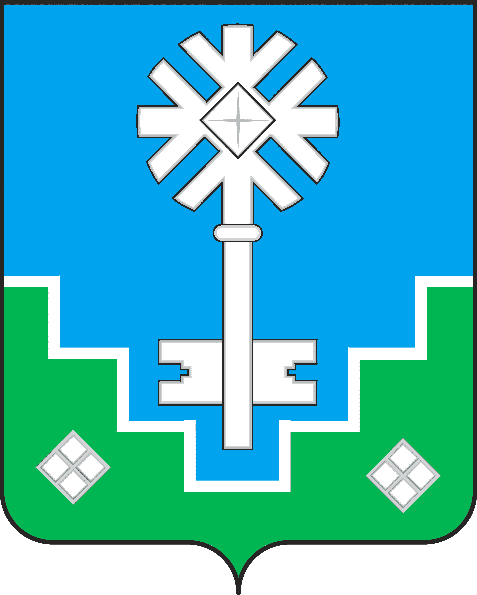 МУНИЦИПАЛЬНОЕ ОБРАЗОВАНИЕ «ГОРОД МИРНЫЙ»МИРНИНСКОГО РАЙОНА РЕСПУБЛИКИ САХА (ЯКУТИЯ)ГОРОДСКОЙ СОВЕТ САХА ӨРӨСПҮҮБҮЛҮКЭТЭ МИИРИНЭЙ ОРОЙУОНУН«МИИРИНЭЙ КУОРАТ» МУНИЦИПАЛЬНАЙ ТЭРИЛЛИИ КУОРАТ СЭБИЭТЭРЕШЕНИЕБЫhAAРЫЫ04.03.2021  	 	                                                                                    № IV–38–3О внесении изменений в Порядок планирования приватизации муниципального имущества, утвержденный решением городского Совета от 02.03.2012 № 40-7  В соответствии с Федеральным законом от 31.07.2020 № 293-ФЗ «О внесении изменений в Федеральный закон «О приватизации государственного и муниципального имущества», Федеральным законом от 21.12.2001 № 178-ФЗ «О приватизации государственного и муниципального имущества», на основании протокола сессии городского Совета от 24.12.2020 № IV-37, городской Совет РЕШИЛ:Внести в Порядок планирования приватизации муниципального имущества, утвержденного решением городского Совета от 02.03.2012 № 40-7 (с изменениями, внесенными решением городского Совета от 26.11.2020 № IV-37), следующие изменения:В пункте 1 после слов «на очередной финансовый год» добавить слова «и плановый период (два финансовых года, следующие за очередным финансовым годом)».В пункте 2 после слов «в очередном финансовом году» добавить слова «и плановый период».В пункте 3 после слов «на очередной финансовый год» добавить слова «и плановый период».В пункте 4 после слов «в очередном финансовом году» добавить слова «и плановом периоде».Настоящее решение вступает в силу со дня его официального опубликования.Опубликовать настоящее решение в порядке, установленном Уставом МО «Город Мирный».И.о. председателя городского Совета             _______________Ю.Б. МёдоваИ.о. Главы города______________С.Ю. Медведь